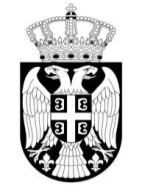 Република СрбијаОСНОВНА ШКОЛА„НАДЕЖДА ПЕТРОВИЋ“ВЕЛИКА ПЛАНАБрој: 15122.02.2018. годинеНа основу чл. 99. и 119. став 1. тачка 1) Закона о основама система образовања и васпитања („Службени гласник РС“, број 88/17), Школски одбор Основне школе ,,Надежда Петровић’’ у Великој Плани, (у даљем тексту: Школа), на седници одржаној 22.02.2018.године,  донео јеП Р А В И Л Н И КО УНУТРАШЊОЈ ОРГАНИЗАЦИЈИ РАДА ШКОЛЕI. ОСНОВНЕ ОДРЕДБЕЧлан 1.Правилником о унутрашњој организацији рада Школе (у даљем тексту: Правилник) уређује се унутрашња организација рада матичне школе и издвојеног одељења Школе.II. ОРГАНИЗАЦИЈА РАДА ШКОЛЕЧлан 2.Школа обавља делатност основног образовања и васпитања у седишту у Великој Плани, Улица 10.октобар  број 54  (у даљем тексту: матична школа), и у Издвојеном одељењу у Доњој Ливадици.У згради Матичне школе налазе се канцеларије директора, секретара и шефа рачуноводства и педагога  Школе.У згради матичне школе налазе се  и архива Школе.У згради Издвојеног одељења налази се и канцеларија педагога школе.Члан 3.Радом Школе руководи директор Школе (у даљем тексту: директор).Члан 4.Образовно-васпитна делатност у Школи се обавља у оквиру петодневне радне недеље, од понедељка до петка, а суботом и недељом у складу са школским календаром и плановима и програмима Школе.Пратећи послови (административно-финансијски и помоћно-технички послови) обављају се у оквиру петодневне радне недеље.Од правила из става 2. овог члана одступа се ако то захтевају потребе рада Школе, а нарочито потребе образовно-васпитне делатности.Члан 5.Образовно-васпитна делатност у Матичној  школи обавља се наизменично у две смене.Прва смена почиње рад у 7,30 часова за предметну наставу, а за разредну наставу у 8,00 часова. Друга смена почиње рад у 13,00 часова за предметну наставу, а за разредну наставу у 13,30 часова.Дежурни наставник у Школу долази 30 минута пре почетка наставе у смени.Пре почетка прве и друге смене могу се заказивати претчаси, у складу са распоредом часова.Члан 6.У Издвојеном одељењу образовно васпитни рад обавља се само у првој смени, од 7,30  часова за предметну наставу, и од 8,00 часова за разредну наставу.Члан 7.Ученици имају велики одмор и мале одморе.Велики одмор траје 15 минута и ученици га користе после другог часа односно трећег часа.Мали одмори трају по пет минута и ученици их користе између часова.Члан 8.Запослени у Школи имају право на одмор у току дневног рада у складу са Законом о раду и општим актом, а користе га по распореду који утврди директор.Члан 9.Директор у оквиру осмочасовног радног времена ради у првој или другој смени, или комбиновано, у зависности од потреба процеса рада Школе.Члан 10.Педагог Школе ради у првој смени и у Матичној школи и Издвојеном одељењу.Члан 11.Административно-финансијско особље Школе ради само у првој смени, од  7 до 15  часовова.Члан 12.Помоћно-техничко особље у матичној школи ради у две смене.Прва смена почиње у 6  часова, а завршава се у 14,00 часова.Друга смена почиње у 12,00 часова, а завршава се у 20,00 часова.Члан 13.Помоћно-техничко особље у Издвојеном одељењу ради само у првој смени, од 7,00  до 15,00  часова.III. ЗАВРШНЕ ОДРЕДБЕПравилник ступа на снагу осмог дана од дана објављивања на огласној табли Школе.Члан 14.Правилник ступа на снагу осмог дана од дана објављивања на огласној табли Школе.Председник Школског одбораИван БулајићПравилник је заведен под деловодним бројем _______, од _____ 20__. године, објављен је на огласној табли Школе дана ___________ 20__. године, а ступио је на снагу дана ___________, 20___. године.                                 Секретар школе                                Јелена Вујић